Автор: Никулина Ирина Александровна, учитель математики первой квалификационной категорииМБОУ СОШ г. Новосибирска «Средняя общеобразовательная школа № 141 с углубленным изучением математики»Предмет: алгебраКласс: 7 классУМК: Мордкович А.Г., Николаев Н.П.Технологическая карта изучения темы «Графическое решение уравнений»ТемаГрафическое решение уравненийТип урокаЦелиУрок изучения и  первичного закрепления новых знаний Образовательные: Составить алгоритм графического решения уравнений и учиться применять его на практике.Уточнить понятие уравнения;повторить виды уравнений и алгоритмы их решения;повторить изученные ранее функции;способствовать развитию математической речи, оперативной памяти, произвольного внимания, наглядно-действенного мышления.Воспитывать культуру поведения при фронтальной работе, индивидуальной работе.Формировать УУД:- Личностные: способность  самооценке на основе критерия успешности учебной деятельности.-  Регулятивные УУД: умение определять и формулировать цель на уроке с помощью учителя; проговаривать последовательность действий на уроке; работать по  коллективно составленному плану; оценивать правильность выполнения действия на уровне адекватной ретроспективной оценки; планировать своё действие в соответствии с поставленной задачей; вносить необходимые коррективы в действие после его завершения на основе его оценки и учёта характера сделанных ошибок; высказывать своё предположение.- Коммуникативные УУД: умение оформлять свои мысли в устной форме; слушать и понимать речь других; совместно договариваться о правилах поведения и общения в школе и следовать им.- Познавательные УУД: умение ориентироваться в своей системе знаний: отличать новое от уже известного с помощью учителя; добывать новые знания: находить ответы на вопросы, используя учебник, свой жизненный опыт и информацию, полученную на уроке.Планируемый результатПредметные:Уметь применять алгоритм решения уравнений графическим способом, находить координаты точек пересечения графиков и правильно выбирать координату для нахождения корня уравнения.Личностные:
Уметь проводить самооценку на основе критерия успешности учебной деятельности.Метапредметные:Уметь определять и формулировать цель на уроке с помощью учителя; проговаривать последовательность действий на уроке; работать по коллективно составленному плану;  оценивать правильность выполнения действия на уровне адекватной ретроспективной оценки;  планировать своё действие в соответствии с поставленной задачей; вносить необходимые коррективы в действие после его завершения на основе его оценки и учёта характера сделанных ошибок; высказывать своё предположение  (Регулятивные УУД).Уметь оформлять свои мысли в устной форме; слушать и понимать речь других; совместно договариваться о правилах поведения и общения в школе и следовать им.  (Коммуникативные УУД).Уметь ориентироваться в своей системе знаний: отличать новое от уже известного с помощью учителя; добывать новые знания: находить ответы на вопросы, используя учебник, свой жизненный опыт и информацию, полученную на уроке (Познавательные УУД).Основные понятияУравнение, функция, корень уравнения, графики функцийМежпредметные связи Алгебра, геометрияРесурсы:основныедополнительные: Мордкович А.Г., Николаев Н.П. Алгебра. 7 класс. Задачник. для учащихся общеобразовательных учреждений. – М.: Мнемозина, 2014, стр.158,159- презентация «Графическое решение уравнений»-оценочный лист- карточки рефлексии-Супер физкультминуткаОрганизация пространства Фронтальная работа, индивидуальная работа, парная.Технология проведенияВремяЦель этапаДеятельность учителяДеятельностьучениковПланируемые результатыОргмомент1 мин.Настроить учащихся на работуНа начало урока у каждого ученика на столе лежит лист самооценки, карточки рефлексии. Объясняет учащимся, что в ходе урока они будут выставлять себе баллы за выполненные задания. Критерии есть на каждое задание. (приложение 2)Слушают и подписывают свой листПриготовиться к восприятию нового материала  Мотивация к учебной деятельности5 мин.актуализировать требования к ученику со стороны учебной деятельности;- создание условий для возникновения у учеников внутренней потребности включения в учебную деятельность; - установить тематические рамки;повторить виды уравнений, алгоритмы их решения, виды функций, их графикиОрганизует учащихся на учебную деятельность(повторение).Создаёт  условия для возникновения у учеников внутренней потребности включения в учебную деятельность.Устанавливает тематические рамки. Свой урок я хочу начать со следующих слов. (приложение 1 слайд 2)«На первый взгляд, понятие не ново,И не всегда подумаешь о том,  Как важно будет в жизни это словоИ сколько смысла будет в слове том!По – разному с годами толковали.Сам Лобачевский руку приложил,Чтоб слово «функция» и в средней    школе знали,  Чтоб каждый ученик им дорожил!Без функции не сдашь простой экзамен,Без функции ты не войдешь в предмет!Без функции не разгорится пламя!Без функций никакой науки нет!»И Кушнир, Л. Финкельштейн. «Ода функции»Давайте подытожим наши знания о функциях.  Основные определения и понятия темы вспомним разгадывая кроссворд (приложение 1,слайд 3)у = кх + в, у = кх, у = х2 – всё это … График линейной функции  –… . Сколько точек нужно для построения?График квадратичной функции  – Точка  (0,0) – для параболы – …Вторая координата точки – …В записи у = кх + в,   х – …х + 5 = 0, х = – 5,  что такое – 5?   Первая координата точки   –…Парабола состоит из двух частей, каждая из которых называется – …Прочитайте главное слово в кроссворде. Что оно означает? .Но разве мы сейчас учимся решать уравнения? Нет, изучаем функции. Наша задача связать два математических понятия-функции и уравнения.Учащиеся отвечают на вопросы кроссвордафункции.прямая, две точкипараболавершинаординатааргументкорень.абсциссаветвьВыставляют баллы за кроссворд в оценочный лист.Уравнение. – равенство, содержащее неизвестнуюУметь совместно договариваться о правилах поведения и общения в школе и следовать им (Коммуникативные УУД).Уметь оформлять свои мысли в устной форме (Коммуникативные УУД).Уметь ориентироваться в своей системе знаний: отличать новое от уже известного с помощью учителя (Познавательные УУД).Умение слушать и понимать речь других (Коммуникативные УУД).Предметные:Владеть основными определениями и понятиями функции, уравнения. Подготовка к восприятию нового способа действия7мин. организовать актуализацию умений задачи на нахождение целого или частей;организует выполнение учащимися учебного действия; Создаёт проблемную ситуацию. Организует обобщение актуализированных знаний. Решите уравнения (Приложение 1, слайд 4)а) 9 + 13х = 35 + 26х
–13х = 26
х = – 2б) 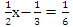 3х – 2 = 1
3х = 3
х = 1в) 9х2 + 0,27х = 0
9х(х + 0,03) = 0
9х = 0         х + 0,03 = 0
х = 0           х = –0,03и проверьте решение уравнений. За каждое правильное решение ставите 1 баллРешают уравнения в тетрадиОбмениваются тетрадями.Проверяют решение уравнений с помощью презентации.  Выставляют баллы в оценочный лист.Уметь проговаривать последовательность действий на уроке (Регулятивные УУД).Уметь преобразовывать информацию из одной формы в другую (Познавательные УУД).Уметь оформлять свои мысли в устной форме (Коммуникативное УУД).Уметь проговаривать последовательность действий на уроке (Регулятивные УУД).ПредметныеУметь решать уравнения.Уметь оформлять мысли в устной и письменной форме (Коммуникативные УУД) Постановка проблемы5 мин.разработать алгоритм графического решения уравненийНа слайде дано условие задачи. Задание: решите задачу.Задача.  Длина прямоугольника на 1см больше его ширины, а площадь равна 6 см2. Найдите стороны прямоугольника.Вопросы:1.О какой фигуре идет речь в задаче?2.Что вы знаете о длинах сторон данного прямоугольника?3.Что ещё известно из условия задачи?4.Как находится площадь прямоугольника? (приложение 1 слайд 5)После составления уравнения  перед учащимися возникает проблема  «Как решить данное уравнение?»Учитель. Умеете ли вы решать такие уравнения?  Давайте попробуем решить данное уравнение с помощью графиков известных нам функций.Каким способом мы решим данное уравнение?Как вы сформулируете тему нашего урока?Тема урока появляется на слайде. (приложение 1 слайд 6)Таким образом, мы с вами решили уравнение графическим способом. Назовем все этапы. К доске вызывается один из учащихся. Далее идет совместная  работа по составлению краткой записи к задаче, выбору способа решения и составлению уравненияГрафическим.Графический способ решения уравнений.учащиеся с помощью учителя выясняют какие графики необходимо построить, что будет являться решением задачи, выполняют данные построения, записывается ответ задачи.Проверяют свое решение приложение 1 слайд 7)Учащиеся проговаривают этапы решения уравнений ( приложение 1 слайд 8)Уметь оформлять свои мысли в устной форме (Коммуникативные УУД).Уметь ориентироваться в своей системе знаний: отличать новое от уже известного с помощью учителя (Познавательные УУД).Физкультминутка(приложение 3)2мин.Сменить деятельностьВключает физкультминутку и выполняет вместе с детьми.Выполняют упражненияСнять наступающее утомлениеЗакрепление материала. Самостоятельное решение16 мин.первичное закрепление алгоритма графического решения уравнений;первичный анализ усвоения алгоритма графического решения уравненийЗакрепим новый способ решения уравнений, выполнив следующие номера из задачника. На доске выписываются номера. № 35.4(а,г); №35.5(б); №35.8(а)Давайте проверим решение уравнений. (приложение 1 слайды 10,11, 13)Выполняют задание   в тетрадях. Каждое уравнение одновременно у доски решают учащиеся.Учащиеся самостоятельно проверяют свои решения и выставляют баллы в оценочный лист.Уметь добывать новые знания: находить ответы на вопросы, используя учебник, свой жизненный опыт и информацию, полученную на уроке (Познавательные УУД).Уметь оформлять свои мысли в устной форме; слушать и понимать речь других (Коммуникативные УУД).Уметь работать по коллективно составленному плану (Регулятивные УУД).Предметные: уметь применять алгоритм решения уравнений графическим способомИтоги урока5 мин.Проанализировать как усвоен новый материал учащимися– Какие 2 математических понятия мы связали и для чего? (Функции и уравнения, чтобы решить уравнения)
– Как решить уравнение графическим способом?
– Этот способ будем применять в старших классах по мере изучения новых функций.
– Сложно ли решать уравнение?Надо же как все просто…
Как научиться ходить. Потом ты начинаешь удивляться, что в этом было такого сложного.Р.Бах «Иллюзии»(приложение 1 слайд 14)Учащиеся отвечают на вопросыДомашнее задание2 мин.Закрепление знаний полученных на уроке  Откройте задачник и дневник. Есть вопросы по домашней работе? Задание выписано на доске. §35,№ 4(б,в), 5(в),8 (в)Записывают в дневник. Если появились вопросы, задают их учителю.Рефлексия учебной деятельности на уроке 2 мин.Организовать рефлексию и самооценку учениками собственной учебной деятельности. Посчитайте пожалуйста баллы в листе самооценки и поставьте себе оценку за урок.Поднимите руки кто получил «5».Поднимите руки кто получил «4».Если не получили «4» или «5», то выясняет, что не получилось.А теперь оцените урок с помощью карточек со смайликами, которые лежат у вас на парте.Подсчитывают баллы и выставляют оценки.Поднимают руки.Поднимают руки.Поднимают смайлики.Уметь проговаривать последовательность действий на уроке (Регулятивные УУД).оценивать правильность выполнения действия на уровне адекватной ретроспективной оценки. (Регулятивные УУД).Способность к самооценке на основе критерия успешности учебной деятельности (Личностные УУД).